CPG(m-l) denounces the assassinations of revolutionary artists in the PhilippinesOn August 16, the revolutionary painter Ka Parts Bagani was assassinated in cold blood by the Philippines’ military and police. Ka Parts Bagani was a fighter of the New People’s Army (NPA) and a well-known artist of the movement, who dedicated his life and talent to the struggle of the Filipino people against imperialism, feudalism, and capitalism. He drew his inspiration from the daily life and struggles of the people and his artworks have adorned revolutionary publications, books and literary works, motivating and encouraging the popular masses towards the way of the struggle. CPG (m-l) denounces the attempt of the state authorities to cover up the brutal murder of Ka Parts Bagani, by presenting it as an exchange of fire, following the directions of the ruling class of the Philippines.On August 20, another revolutionary artist, Kerima Lorena Tariman (Ka Ella), was also assassinated in a conflict between the NPA and fascist military forces. The renowned poet and writer was active in the struggles of the rural masses of the island of Negos and devoted to this purpose both her work and her life. Her acclaimed poems and literary works reflect the sufferings and struggles of the poor and oppressed. She became this kind of artist by aligning herself with the rural masses she served.The successive assassinations of revolutionary artists are causing a wave of outrage and touch the entire revolutionary and progressive movement in the Philippines. CPG (m-l) condemns the assassinations of militants in the Philippines by the blood-stained hands of the bourgeoisie and imperialism and stands in solidarity to the losses of the Philippine revolutionary movement. Even more, it stands in solidarity to the struggle of the Filipino people and the new battles that they will fight, inspired, and taught by the heroic sacrifices of their fighters who remain immortal.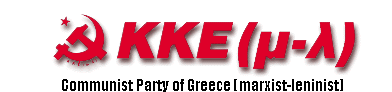 International BureauAthens August 2021E Mail: info@kkeml.grAddress: EmmanouilBenaki 43 Athens GreecePostal Code: 10678